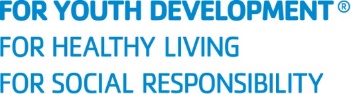 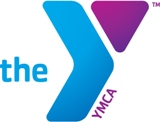 Winter II Session Water Fitness Registration FormChristian county YmcaExercise in the water is safe and easy for everyone.  Plus, the weightless-ness of water takes the painful pounding of gravity completely away.  Water is the way to gain range of motion and burn calories despite aches and pains.  Class Times:   Winter II (February 27 – April 23, 2023)Aquatic Arthritis		T/TH		9:15-10:00 am		Aqua-aerobics		M/W/F	9:15-10:00 am		Water in Motion		T/Th		6:15-7:15 pmWater in Motion 		SAT		8:45-9:45 am Pricing: Christian County Y-members: 	FreeNon-Member Pricing:	Aquatic Arthritis (T/TH)=  $48.00Water in Motion (T/TH)=  $60.00Aqua-aerobics Deep (M/W/F) =   $72.00Water in Motion (Sat) = $24.00Please fill out form on backWinter II 2023 Registration FormName _________________________________________ DOB________________  Address: ______________________________________   Phone: ______________Emergency Contact & Phone: ____________________________________________Email: ___________________________________________Non-member payment:   Cash: _____Check: _____Credit/Debit: _____Please mark all that applyClasses:	Aquatic Arthritis (T/Th) ______		Aqua-aerobics (M/W/F) ______	Water in Motion (T/TH) ______	Water in Motion (SAT) _______Front Desk Staff initials:_______Entered into Daxko date: _______